Am 27. Oktober 2022 bietet der Lernort Bauernhof in Zusammenarbeit mit dem Landratsamt Ludwigsburg eine Fachexkursion für aktive Lernort Bauernhof-Landwirtinnen und Landwirte oder Neueinsteiger/-innen in Sachsenheim (Ludwigsburg) an. Das Schwerpunktthema wird das Thema „Lebensmittel Wert-schätzen vom Acker bis zum Teller – Einblicke in die regionale Landwirtschaft“ sein. Bei der Hofgemeinschaft Bromberghof und Geflügelhof Kurz erhalten Sie Einblicke in die praktische Umsetzung von Lernort Bauernhof-Angeboten auf einem aktiven Lernort Bauernhof-Betrieb und lernen Methoden kennen, wie Sie das Thema Wertschätzung in Ihre Lernort-Bauernhof Besuche einbinden können. Der Naturland-Betrieb Bromberghof, der neben dem auch als Ausbildungsbetrieb fungiert, sowie der Geflügelhof Kurz haben ihre Betriebsschwerpunkte aufgeteilt auf Legehennen mit Haltung von Bruderhähnen, Bienen, Mutterkuhhaltung, Grünland, Ackerbau, Biodiversitätsmaßnahmen und Bienenweiden gelegt und bieten uns deshalb ein breites Repertoire, wie Wertschätzung von Lebensmitteln und auch Wertschätzung der Landwirtschaft mit Verbrauchern kommuniziert werden kann.  Außerdem besteht an diesem Tag die Gelegenheit für einen Erfahrungsaustausch unter allen Lernort Bauernhof-Akteuren. Veranstaltung:	Fachexkursion „Lebensmittel Wert-schätzen vom Acker bis zum Teller – Einblicke in die regionale Landwirtschaft“Termin:		27.Oktober 2022, 9.00 bis 17.00 Uhr Veranstaltungsort:	Lernort Bauernhof-Betrieb Geflügelhof Kurz und Bromberghof in 74343 Sachsenheim (LB) (die vollständige Adresse und Anfahrtsbeschreibung erhalten Sie nach der Anmeldung)**Sollte die Durchführung der Fachexkursion pandemiebedingt in Präsenz nicht möglich sein, wird geprüft, ob wir die Fachexkursion alternativ als Online-Schulung anbieten können. Kosten: 		20,00 € zzgl. VerpflegungskostenReferentin:	Ann-Kathrin Schmider, Agrarpädagogin in der Zentralen Koordination Lernort Bauernhof in Baden-Württemberg Anmeldung: 		mit dem beigefügten Anmeldeformular, bis 17. Oktober 2022Die Fachexkursion ist neben einer zweitägigen Grundlagenschulung Teil der Qualifizierung zum Lernort Bauernhof-Betrieb. Betriebe, die zusätzlich bereits eine Grundlagenschulung absolviert haben oder eine solche noch absolvieren möchten, können sich danach als Lernort Bauernhof-Betrieb bei der Dachmarke Lernort Bauernhof erfassen lassen und erhalten als qualifizierter Betrieb ein Hofschild „Lernort Bauernhof in Baden-Württemberg“. Bereits qualifizierte LoB-Betriebe können die Teilnahme an der Fachexkursion im Rahmen der Schulungspflicht alle 3 Jahre zur Aufrechterhaltung der Qualifizierung anrechnen lassen. Bitte beachten Sie die zu erfüllenden Vorrausetzungen, wenn Sie sich zum Lernort Bauernhof-Betrieb qualifizieren möchten:Aktiver Haupt- oder Nebenerwerbsbetrieb mit Erzeugung landwirtschaftlicher Produkte Grüner Berufsabschluss (in Ausnahmefällen reicht eine dem Lernort Bauernhof dienliche Fachausbildung und ausreichend Berufspraxis am landwirtschaftlichen Betrieb)Sie möchten sich für die Fachexkursion anmelden? Senden Sie dazu das beiliegende Formular ausgefüllt an uns zurück. Nach Ihrer Anmeldung erhalten Sie von uns die Rechnung über den Teilnahmebetrag. Hiermit melde ich mich verbindlich zu folgender Fortbildung von Lernort Bauernhof an:Angaben zur Person (Bitte vollständig und leserlich ausfüllen)Abweichende Rechnungsadresse 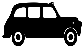 Datenschutzerklärung: Meine Kontakt- und Adress-Daten dürfen zur Bildung von Fahrgemeinschaften intern an die anderen angemeldeten Teilnehmer dieser Veranstaltung weitergegeben werden.  Mit meiner aktiven Anmeldung bei der Zentralen Koordination stimme ich zu, dass meine Daten von der Zentralen Koordination des Projektes Lernort Bauernhof gespeichert und verarbeitet werden. Ich stimme zu, dass die Daten auf Anfrage an die regionalen Ansprechpartner/innen für Lernort Bauernhof des zuständigen Landratsamtes weitergegeben werden dürfen. Mit der aktiven Anmeldung erkläre ich mich zudem einverstanden, dass während der Veranstaltung seitens der Zentralen Koordination Bildaufnahmen gemacht werden dürfen, die ausschließlich kontextgebunden zu Zwecken der nicht kommerziellen Öffentlichkeitsarbeit genutzt werden dürfen. Bezeichnung der Fortbildung:Fachexkursion „“ am 27. Oktober 2022, in Sachsenheim (Landkreis Ludwigsburg)Betrieb (Betriebsname oder Name Betriebsleiter)*Vorname + Name*Anschrift (Straße, Hausnr., Postleitzahl, Ort)*Anschrift (Straße, Hausnr., Postleitzahl, Ort)Telefon/Mobil*E-Mail-AdresseBetrieb/UnternehmenVorname + NameAnschrift (Straße, Hausnr., Postleitzahl, Ort)Anschrift (Straße, Hausnr., Postleitzahl, Ort)